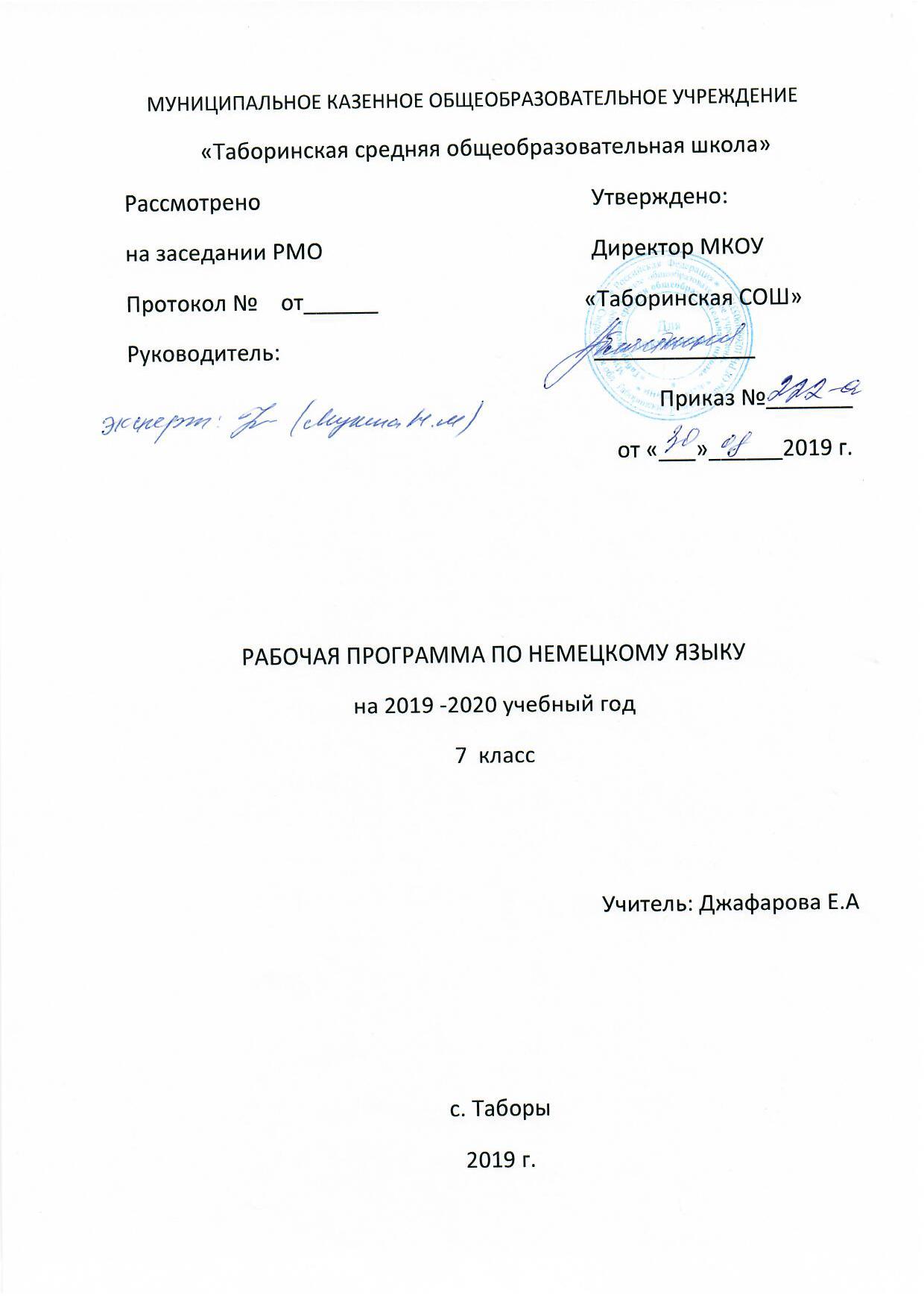 Программа разработана в соответствии с требованиями Федерального компонента государственного образовательного стандарта второго поколения, на основе примерной программы основного общего образования по иностранному языку (5-9  классы), (М: «Просвещение» 2014) и на основе авторской концепции И. Л. Бим.РАЗДЕЛ 1.   ПОЯСНИТЕЛЬНАЯ ЗАПИСКАРабочая программа к учебному курсу И. Л. Бим, Л. В. Садомовой «Deutsch. Klasse 7» по немецкому языку для 7 класса разработана на основе следующих документов: Федерального Закона от 29.12.2012 № 273-ФЗ «Об образовании в Российской Федерации» (с изменениями и дополнениям);приказа Министерства образования и науки Российской Федерации от 17.12.2010 №1897 «Об утверждении федерального государственного стандарта основного общего образования»; приказа Министерства образования и науки РФ от 31.12.2015 года №1577 «О внесении изменений в Федеральный государственный образовательный стандарт основного общего образования, утверждённый приказом Министерства образования и науки РФ от 17.12.2010 г. №1897»;приказа Министерства образования и науки РФ от 31 марта 2014 г. №253 «Об утверждении федерального перечня учебников, рекомендуемых к    использованию при реализации имеющих государственную аккредитацию образовательных программ начального общего, основного общего, среднего общего образования»;приказа Министерства образования и науки России от 26 января 2016 г. №38. «О внесении изменений в федеральный перечень учебников,рекомендованных к использованию при реализации имеющихгосударственную аккредитацию образовательных программ начального общего, основного общего, среднего общего образования, утвержденный приказом Министерства образования и науки России от 31 марта 2014г. №253;письма Минобрнауки России от 07.08.2015 г. №08-1228 «О направлении методических рекомендаций по вопросам введения федерального государственного образовательного стандарта основного общего образования»;постановления Главного санврача РФ от 29 декабря 2010 года №189 «Об утверждении Сан ПиН 2.4.2.2821-10 «Санитарно-эпидемиологические требования к условиям организации обучения в ОУ»;Областного Закона от 14.11.2013 № 26-ЗС «Об образовании в Ростовской области»;ЦЕЛИ И ЗАДАЧИ ОБУЧЕНИЯОсновной целью обучения немецкому языку в 7 классе являетсядальнейшее развитие иноязычной коммуникативной компетенции в единстве всех её составляющих, а именно:- речевой компетенции- развитие коммуникативных умений в четырех видах речевой деятельности (говорении, аудировании, чтении, письме);- языковой  компетенции - овладение новыми языковыми средствами (фонетическими, орфографическими, лексическими, грамматическими) в соответствии с темами, сферами и ситуациями общения для 7 класса;освоение знаний о языковых явлениях немецкого языка, разных способахвыражения мысли в родном и немецком языках;- социокультурной компетенции- приобщение обучающихся к культуре, традициям и реалиям страны (стран) изучаемого языка в рамках тем, сфер и ситуаций общения, отвечающих опыту, интересам,психологическим особенностям семиклассников, формирование уменияпредставлять свою страну, её культуру в условиях иноязычногомежкультурного общения;- компенсаторной компетенции - развитие умений выходить из положения в условиях дефицита языковых средств при получении и передаче информации (переспрашивать, просить повторить, использовать языковую догадку и т. д).Так же определены задачи обучения немецкому языку в 7 классе:дальнейшее развитие и воспитание школьников средствами иностранного языка (в данном случае немецкого), а именно:-  воспитание качеств гражданина, патриота, стремление к взаимопониманию между людьми разных сообществ, толерантного отношения к проявлениям иной культуры, лучшее осознание собственной культуры;- формирование целостного представления о полиязычном и поликультурном мире, осознание важности изучения иностранного языка в современном мире и потребности пользования им как средством общения и познания; представление о роли иностранного языка как средства общения, познания, самореализации и социальной адаптации;- развитие стремления к овладению основами мировой культуры средствами иностранного языка.Своеобразие УМК для 7 класса обусловлено возрастными особенностями учащихся и спецификой данного уровня обучения, стремлением обогатить содержательный план учебника, повысить с его помощью творческий потенциал учебно-воспитательного процесса в рамках учебного предмета, осознанием необходимости предоставить учителю и учащимся в современных условиях большую свободу и самостоятельность.РАЗДЕЛ 2.  ОБЩАЯ ХАРАКТЕРИСТИКА УЧЕБНОГО ПРЕДМЕТА.Иностранный язык (в частности, немецкий) как учебный предметхарактеризуется:1. межпредметностью(содержанием речи на немецком языке могут быть сведения из различных областей знания (литературы, географии, истории и т.д.);2. многоуровневостью (с одной стороны, необходимо овладение различными языковыми средствами, соотносящимися с аспектами языка:лексическим, грамматическим, фонетическим, а с другой - умениями вчетырех видах речевой деятельности);3. полифункциональностью(может выступать как цель обучения и как средство приобретения сведений в самых различных областях жизни).Являясь существенным элементом культуры народа - носителя данного языка и средством передачи её другим, немецкий язык способствует формированию у обучающихся целостной картины мира. Владение немецким языком повышает уровень гуманитарного образования обучающихся, способствует формирова-нию личности и её социальной адаптации к условиям постоянно меняющегося поликультурного, полиязычного мира. Немецкий язык расширяет лингвистический кругозор обучающихся, способствует формированию культуры общения, содействует общему речевому развитию обучающихся. В этом проявляется взаимодействие всех языковых предметов, способствующихформированию основ филологического образования обучающихся.На втором уровне обучения существенную роль играет помощь учащимся в их самоопределении, основное внимание уделяется развитию ценностных ориентаций учащихся. Обучение немецкому языку в 7 классе – это шестой год работы над немецким языком. У учащихся уже сформированы элементарные коммуникативные  умения в основных видах иноязычной речевой деятельности, существенно расширился общий кругозор и общее представление о мире, а также социокультурные знания речевого поведения на родном и иностранном языках; обогатились их общие умения; получили развитие специальные учебные умения. К обучению в 7 классе предъявляются некоторые дополнительные требования, связанные с необходимостью закрепления  изученного материала, с повышением роли сознательности в овладении языковым материалом, который вводился индуктивно (с учётом возрастных особенностей учащихся) без достаточного обобщения.В 7 классе увеличивается когнитивная направленность обучения, больше внимания уделяется систематизации грамматических явлений, расширению страноведческих знаний, повышается удельный вес самостоятельности учащихся.Кроме того, больше внимания уделяется обучению аудированию и письму как важным коммуникативным умениям.Следовательно, УМК для 7 класса, также как и УМК для предыдущих классов, направлен на достижение комплексных коммуникативных целей обучения, ориентированных на получение практического результата, на воспитание, образование и развитие личности.Новизна данной программы определяется тем, что в рабочую программу включен материал, который подлежит изучению, но не включается в требования к уровню подготовки оканчивающих основную школу (страноведение, НРК и т.д.). При создании программы учитывались и психологические особенности данной возрастной группы учащихся. Это нашло отражение в выборе текстов, форме заданий, видах работы, методическом аппарате, что даёт возможность включать иноязычную речевую деятельность в другие виды деятельности, свойственные учащимся этой возрастной группы, интегрировать знания из разных предметных областей и формировать межпредметные учебные умения и навыки. При формировании и развитии речевых, языковых, социокультурных или межкультурных умений и навыков учитывался новый уровень мотивации учащихся, который характеризуется самостоятельностью при постановке целей, поиске информации, овладении учебными действиями, осуществлении самостоятельного контроля и оценки деятельности. Благодаря коммуникативной направленности предмета «Иностранный язык» появляется возможность развивать культуру межличностного общения на основе морально-этических норм (уважения, равноправия, ответственности и т. д.). При обсуждении специально отобранных текстов формируется умение рассуждать, оперировать гипотезами, анализировать, сравнивать, оценивать социокультурные и языковые явления.  I. Планируемые результаты освоения предметаЛичностные результаты1. Воспитание гражданственности, патриотизма, уважения к правам, свободам и обязанностям человека.ценностное отношение к своей малой родине, семейным традициям; государственной символике, родному языку, к России;элементарные представления о культурном достоянии малой Родины;первоначальный опыт постижения ценностей национальной культуры;первоначальный опыт участия в межкультурной коммуникации и умение представлять родную культуру;начальные представления о правах и обязанностях человека и товарища;2. Воспитание нравственных чувств и этического сознания.элементарные представления о моральных нормах и правилах нравственного поведения, в том числе об этических нормах взаимоотношений в семье, классе, школе, а также между носителями разных культур;первоначальные представления о гуманистическом мировоззрении: доброта, желание доставить радость людям; бережное, гуманное отношение ко всему живому; великодушие, сочувствие; товарищество и взаимопомощь;стремление делать правильный нравственный выбор: способность анализировать нравственную сторону своих поступков и поступков других людей;почтительное отношение к родителям, уважительное отношение к старшим, заботливое отношение к младшим;нравственно-этический опыт взаимодействия со сверстниками, старшими и младшими детьми, взрослыми в соответствии с общепринятыми нравственными этическими нормами;доброжелательное отношение к другим участникам учебной и игровой деятельности на основе этических норм;3. Воспитание уважения к культуре народов стран изучаемого языка.элементарные представления о культурном достоянии стран;первоначальный опыт межкультурной коммуникации;уважение к иному мнению и культуре других народов;4. Воспитание ценностного отношения к прекрасному, формирование представлений об эстетических идеалах и ценностях (эстетическое воспитание)элементарные представления об эстетических и художественных ценностях родной культуры и культуры других стран;первоначальный опыт эмоционального постижения народного творчества, детского фольклора, памятников культуры;первоначальный опыт самореализации в различных видах творческой деятельности, формирования потребности и умения выражать себя в доступных видах творчества;мотивация к реализации эстетических ценностей в пространстве школы и семьи;отношение к учебе как творческой деятельности;5. Воспитание трудолюбия, творческого отношения к учению, труду, жизни.ценностное отношение к труду, учебе и творчеству, трудолюбие;потребности и начальные умения выражать себя в различных доступных и наиболее привлекательных для ребенка видах творческой деятельности;дисциплинированность, последовательность, настойчивость и самостоятельность;первоначальный опыт участия в учебной деятельности по овладению иностранным языком и осознание ее значимости для личности учащегося;первоначальные навыки сотрудничества в процессе учебной и игровой деятельности со сверстниками и взрослыми;бережное отношение к результатам своего труда, труда других людей, к школьному имуществу, учебникам, личным вещам,мотивация к самореализации в познавательной и учебной деятельности;любознательность и стремление расширять кругозор6. Формирование ценностного отношения к здоровью и здоровому образу жизни.ценностное отношение к своему здоровью, здоровью близких и окружающих людей;первоначальные представления о роли физической культуры и спорта для здоровья человека;первоначальный личный опыт здоровьесберегающей деятельности;7. Воспитание ценностного отношения к природе, окружающей среде (экологическое воспитание).ценностное отношение к природе;первоначальный опыт эстетического, эмоционально-нравственного отношения к природе.Метапредметные результатыразвитие умения взаимодействовать с окружающими, выполняя разные роли в пределах речевых потребностей и возможностей школьника;развитие коммуникативных способностей школьника, умения выбирать адекватные языковые и речевые средства для успешного решения элементарной коммуникативной задачи;расширение общего лингвистического кругозора школьника;развитие познавательной, эмоциональной и волевой сфер школьника; формирование мотивации к изучению иностранного языка;овладение умениями координированной работы с разными компонентами учебно-методического комплекса (учебником, аудиодиском и т.д.);развитие умений осуществлять взаимный контроль в совместной деятельности, адекватно оценивать собственное поведение и поведение окружающих.Предметные результатыВ коммуникативной сфере:коммуникативная компетенция (то есть владение немецким языком как средством общения), включая речевую компетенцию в следующих видах речевой деятельности:говорении:умение начинать, вести/поддерживать и заканчивать различные виды диалогов в стандартных ситуациях общения, соблюдая нормы речевого этикета, при необходимости переспрашивая, уточняя;умение расспрашивать собеседника и отвечать на его вопросы, высказывая своё мнение, просьбу, отвечать на предложение собеседника согласием/отказом, опираясь на изученную тематику и усвоенный лексико-грамматический материал;участие в полилоге, обсуждении;рассказ о себе, своей семье, друзьях, своих интересах и планах на будущее;сообщение кратких сведений о своём городе/селе;описание событий/явлений, умение передавать основное содержание, основную мысль прочитанного или услышанного, выражать своё отношение к прочиатнному/услышанному, давать краткую характеристику персонажей;аудировании:понимать на слух:- речь учителя по ведению урока;- связные высказывания учителя, построенные на знакомом материале или содержащие некоторые незнакомые слова;- выказывания одноклассников;- небольшие тексты и сообщения, построенные на изученном речевом материале, как при непосредственном общении, так и при восприятии аудиозаписи;- содержание текста на уровне значения (уметь отвечать на вопросы по содержанию текста);понимать основную информацию услышанного;извлекать конкретную информацию из услышанного;понимать детали текста;вербально или невербально реагировать на услышанное;чтении:чтение аутентичных текстов разных жанров и стилей, преимущественно с пониманием основного содержания;чтение текста с выборочным пониманием нужной или интересующей информации;письменной речи:заполнение анкет и формуляров;написание поздравлений, личных писем с опорой на образец: умение расспрашивать адресата о его жизни и делах, сообщать то же о себе, выражать благодарность, просьбу, употребляя формулы речевого этикета, принятые в немецкоязычных странах;составление плана, тезисов устного или письменного сообщения;языковая компетенция (владение языковыми средствами и действиями над ними):применение правил написания немецких слов, изученных в основной школе;адекватное произношение и различение на слух всех звуков немецкого языка;соблюдение правильного ударения;соблюдение ритмико-интонационных особенностей предложений различных коммуникативных типов (утвердительное, вопросительное, отрицательное, повелительное); правильное членение предложений на смысловые группы;распознавание и употребление в речи основных значений изученных лексических единиц (слов, словосочетаний, реплик-клише речевого этикета);знание основных способов словообразования (аффиксация, словосложение, конверсия);понимание явления многозначности слов немецкого языка, синонимии, антонимии и лексической сочетаемости;знание признаков изученных грамматических явлений (временных форм глаголов, модальных глаголов, артиклей, существительных, степеней сравнения прилагательных и наречий, местоимений, числительных, предлогов);знание основных различий систем немецкого и русского языков;социокультурная компетенция:знание национально-культурных особенностей речевого и неречевого поведения в своей стране и странах изучаемого языка, их применение в различных ситуациях формального и неформального межличностного и межкультурного общения;распознавание и употребление в устной и письменной речи основных норм речевого этикета (реплик-клише, наиболее распространённой оценочной лексики), принятых в немецкоязычных странах;знание употребительной фоновой лексики и реалий страны изучаемого языка: распространённых образцов фольклора (скороговорки, считалки, пословицы);понимание роли владения иностранными языками в современном мире;представление об особенностях образа жизни, быта, культуры немецкоязычных стран (всемирно известных достопримечательностях, выдающихся людях и их вкладе в мировую культуру);представление о сходстве и различиях в традициях своей страны и немецкоязычных стран;компенсаторная компетенция:умение выходить из трудного положения в условиях дефицита языковых средств при получении и приёме информации за счёт использования контекстуальной догадки, игнорирования языковых трудностей, переспроса, словарных замен, жестов, мимики;в познавательной сфере:умение сравнивать языковые явления родного и немецкого языков на уровне отдельных грамматических явлений, слов, словосочетаний, предложений;владение приёмами работы с текстом: умение пользоваться определённой стратегией чтения/аудирования в зависимости от коммуникативной задачи (читать/слушать текст с разной глубиной понимания);умение действовать по образцу/аналогии при выполнении упражнений и составлении собственных высказываний в пределах тематики основной школы;готовность и умение осуществлять индивидуальную и совместную проектную работу;владение умением пользования справочным материалом (грамматическим и лингвострановедческим справочником, двуязычным словарём);в ценностно-мотивационной сфере:представление о языке как основе культуры мышления, средства выражения мыслей, чувств, эмоций;достижение взаимопонимания в процессе устного и письменного общения с носителями иностранного языка, установления межличностных и межкультурных контактов в доступных пределах;в трудовой сфере:умение планировать свой учебный труд;в эстетической сфере:владение элементарными средствами выражения чувств и эмоций на иностранном языке;стремление к знакомству с образцами художественного творчества на немецком языке и средствами немецкого языка;в физической сфере:стремление вести здоровый образ жизни (режим труда и отдыха, питание, спорт, фитнес)..       МЕСТО УЧЕБНОГО ПРЕДМЕТА   В ФЕДЕРАЛЬНОМ УЧЕБНОМ ПЛАНЕ.Программа «Немецкий язык» в 7 классе рассчитана на 102 часа.Согласно базисному  учебному  плану общеобразовательных учреждений РФ  в 5 классе на изучение предмета «Немецкий  язык» выделяется 105 часов из расчёта 3 учебных часов в неделю, 35 рабочих недель в год. Но так как 23 февраля, 8 марта, 1 мая являются выходными государственными праздниками, то рабочая программа по немецкому языку для 7 класса будет выполнена полностью и освоена обучающимися в полном объёме за 102 часа за счёт уплотнения учебного материала. (Из них 8 часов – контрольные работы).  Учебно-методический комплект реализует базовый уровень, УМК рекомендован Министерством образования РФ и входит в перечень учебников на 2017-2018 учебный год.Данный УМК нацелен на реализацию личностно - ориентированногодеятельностного подхода, что означает сочетание коммуникативнойнаправленности обучения с когнитивной как в сознательномфункционально - ориентированном овладении системой немецкого языка,так и в системном овладении иноязычным общением.В подготовке к урокам используется дополнительный материал журналов: тексты страноведческого содержания, содержащие познавательную информацию; презентации, электронные тренажёры, Интернет-ресурсы. В связи со спецификой предмета и в виду того, что рабочая программа предусматривает блочную структуру учебников, в первой графе  тематического планирования прописаны «разделы» и  «блоки» изучаемого материала.. Содержание учебного предмета " Немецкий язык"Характеристика основных содержательных линийВ курсе немецкого языка можно выделить следующие содержательные линии:Коммуникативные умения по видам речевой деятельностиВ русле говорения1. Диалогическая формаУмение вести:этикетные диалоги в типичных ситуациях бытового, учебно - трудового и межкультурного общения, в том числе с помощью средств коммуникации;диалог - расспрос (запрос информации и ответ на него);диалог - побуждение к действию.Объём диалога – 3 реплики со стороны каждого учащегося.2. Монологическая формаУмение пользоваться:основными коммуникативными типами речи: описание, рассказ, характеристика (персонажей).Объём монолога – 10 фраз.В русле аудированияАудирование с пониманием основного содержания текста осуществляется на аутентичных текстах, содержащих наряду с изученным также некоторое количество незнакомого материала. Больший удельный вес занимают тексты, отражающие особенности быта, жизни и в целом культуры страны изучаемого языка. Время звучания текстов для аудирования до 2 минут.Аудирование с выборочным пониманием нужной или интересующей информациипредполагает умение выделять необходимую или интересующую информацию в одном или нескольких коротких текстах прагматического характера, опуская избыточную информацию. Время звучания текста для аудирования до 1,5 минуты.Аудирование с полным пониманием содержания осуществляется на несложных аутентичных (публицистических, художественных) текстах, включающих некоторое количество незнакомых слов, понимание которых осуществляется с опорой на языковую догадку, данные к тексту сноски, с использованием, в случае необходимости, двуязычного словаря. Время звучания текста для аудирования до 1 минуты.В русле чтенияУмение читать и понимать аутентичные тексты с различной глубиной и точностью проникновения в их содержание (в зависимости от вида чтения): с пониманием основного содержания (ознакомительное чтение); с полным пониманием содержания (изучающее чтение); с выборочным пониманием нужной или интересующей информации (просмотровое/поисковое чтение).Жанры текстов: художественные, публицистические, прагматические.Типы текстов: рассказ, стихотворение, песня, объявление, рецепт, меню, проспект, реклама.Независимо от вида чтения возможно использование двуязычного словаря.В русле письмаДальнейшее развитие и совершенствование письменной речи, а именно умений:писать короткие поздравления с днём рождения и другими праздниками, выражать пожелания;заполнять формуляры, бланки (указывать имя, фамилию, пол, гражданство, адрес);писать личное письмо с опорой и без опоры на образец (расспрашивать адресата о его жизни, делах, сообщать то же самое о себе, выражать благодарность, давать совет, просить о чём-либо);писать краткие сочинения (письменные высказывания с элементами описания, повествования) с опорой на наглядность и без неё.Языковые средства и формируемые навыкиГрафика, каллиграфия, орфография. Правила чтения и написания новых слов, отобранных для данного этапа обучения, и навыки их применения в рамках изучаемого лексико-грамматического материала.Фонетическая сторона речи. Различение на слух всех звуков немецкого языка и адекватное их произношение, соблюдение правильного ударения в словах и фразах. Членение предложений на смысловые группы. Соблюдение правильной интонации в различных типах предложений.Лексическая сторона речи. Лексические единицы, обслуживающие новые темы, проблемы и ситуации общения в пределах тематики основной школы (включая 500 лексических единиц в начальной школы).Грамматическая сторона речи. Дальнейшее расширение объёма значений грамматических средств, изученных ранее, и знакомство с новыми грамматическими явлениями.Нераспространённые и распространённые предложения.Безличные предложения (Es ist warm. Es ist Sommer.)Побудительные предложения типа: Lesen wir! Wollen wir lessen!Все типы вопросительных предложений.Сложносочинённые и сложноподчинённые предложения.Предложения с инфинитивной группой um…zu.Местоимения: личные, притяжательные.Слабые и сильные глаголы со вспомогательным глаголом haben в Perfekt.Сильные глаголы со вспомогательным глаголом sein в Perfekt (kommen, fahren, gehen).Prӓteritum слабых и сильных глаголов.Глаголы с отделяемыми и неотделяемыми приставками в Prӓsens, Perfekt, Prӓteritum.Социокультурная осведомлённостьВ процессе обучения немецкому языку в начальной школе обучающиеся знакомятся: с названиями стран изучаемого языка; некоторыми литературными персонажами популярных детских произведений; сюжетами некоторых популярных сказок, а также небольшими произведениями детского фольклора (стихами, песнями) на немецком языке; элементарными формами речевого и неречевого поведения, принятого в странах изучаемого языка.Компенсационные уменияСовершенствуются умения:переспрашивать, просить повторить, уточняя значение новых слов;использовать в процессе своей устной и письменной речи в качестве опоры ключевые слова и т.д.;прогнозировать содержание текста на основе заголовка, предварительно поставленных вопросов;догадываться о значении новых слов по контексту, по используемой собеседником мимике и жестам;использовать синонимы, антонимы, описания понятия при дефиците языковых средств.Специальные учебные уменияМладшие школьники овладевают следующими специальными (предметными) учебными умениями и навыками:пользоваться двуязычным словарем учебника(в том числе транскрипцией);пользоваться справочным материалом, представленным в виде таблиц, схем, правил;вести словарь (словарную тетрадь);систематизировать слова, например, по тематическому принципу;пользоваться языковой догадкой, например, при опознавании интернационализмов;делать обобщения на основе структурно - функциональных схем простогопредложения;опознавать грамматические явления, отсутствующие в родном языке, например,артикли.Общеучебные умения и универсальные учебные действияВ процессе изучения курса «Немецкий язык» школьники:совершенствуют приёмы работы с текстом, опираясь на умения, приобретенные на уроках родного языка (прогнозировать содержание текста по заголовку, данным к тексту рисункам, списывать текст, выписывать отдельные слова и предложения из текста и т.п.);овладевают более разнообразными приёмами раскрытия значения слова, используя словообразовательные элементы; синонимы, антонимы, контекст;совершенствуют общеречевые коммуникативные умения, например: начинать и завершать разговор, используя речевые клише; поддерживать беседу, задавая вопросы и переспрашивая;учатся осуществлять самоконтроль, самооценку.Общеучебные и специальные учебные умения, а также социокультурная осведомленность приобретаются учащимися в процессе формирования коммуникативных умений в основных видах речевой деятельности.Требования к уровню подготовки школьниковпо окончании 7 классаВ результате изучения иностранного языка на базовом уровне семиклассники к концу учебного года должны:знать/пониматьзначения новых лексических единиц, связанных с тематикой учебника и соответствующими ситуациями общения, в том числе оценочной лексики, реплик-клише речевого этикета, отражающих особенности культуры стран изучаемого языка. Это лексика, характеризующая следующие предметы речи:способы проведения немецкими школьниками летних каникул;впечатления детей о каникулах, о внешнем виде друг друга после летнего отдыха;как ориентироваться в незнакомом городе;транспорт и правила уличного движения;жизнь за городов (на ферме); домашний скот; участие детей в сельскохозяйственных работах;народные промыслы;защита природы, забота о лесе, животных;защита и помощь старым, больным людям;забота о здоровье; спорт, роль спорта в формировании человека;отдельные страницы из истории спорта и Олимпийских игр.2.   знать и владеть некоторыми словообразовательными средствами:выделять знакомые компоненты в незнакомом окружении (корни слов, аффиксы);по формальным признакам определять принадлежность незнакомого слова к грамматико-семантическому классу слов (существительное, прилагательное, глагол).3.  использовать интернационализмы;значения изученных грамматических явлений:придаточных предложений причины с союзами da и weil;значение глагольных форм в Futurum;4.  страноведческую информацию из аутентичных источников, обогащающую социальный опыт школьников: сведения о странах изучаемого языка, их традициях и обычаях.уметьговорениевести ритуализированный (этикетный) диалог в стандартных ситуациях общения, используя соответствующие формулы речевого этикета;что-то утверждать и обосновывать сказанное, т.е. решать комплексные коммуникативные задачи типа «Вырази своё мнение и обоснуй его» или «Сообщи партнёру о … и вырази своё отношение к услышанному от него» и т.д.вести групповое обсуждение: включаться в беседу, поддерживать её, проявлять заинтересованность, удивление и т.п. (с опорой на образец или на него).аудированиевоспринимать на слух и понимать монологическое сообщение, относящееся к разным коммуникативным типам речи (описание, сообщение, рассказ), содержащее отдельные незнакомые слова, о значении которых можно догадаться по контексту или сходству слов с родным языком;воспринимать на слух аутентичный текст и выделять его основную мысль (прогноз погоды, объявление на вокзале, рекламу и т.д.);воспринимать на слух и понимать основное содержание диалогов (интервью, обмен мнениями и т.п.), т.е. понимать, о чём идёт речь.чтениепрочитать и понять основное содержание лёгких аутентичных текстов, содержащих новые слова, о значении которых можно догадаться на основе контекста, словообразования, сходства с родным языком, а также опуская те новые слова, которые не мешают пониманию основного содержания текста (ознакомительное чтение);найти в процессе чтения основную мысль (идею) текста, разграничить существенные и второстепенные факты в содержании текста, проанализировать отдельные места, определяя подлежащее, сказуемое для полного понимания частично адаптированных и простых аутентичных текстов разных жанров, содержащих значительное количество незнакомых слов, используя при необходимости словарь (изучающее чтение);пользоваться в процессе чтения сносками, лингвострановедческим комментарием к тексту и грамматическим справочником;просмотреть несложный текст в поисках нужной (интересующей) информации, т.е. овладеть приёмами просмотрового чтения (прогнозирование содержания по заголовку, выделение наиболее значимой для читающего информации).письменная речьписьменно фиксировать ключевые слова, фразы в качестве опоры для устного общения;выписывать из текста нужную информацию;заполнять анкету, составлять вопросник для проведения интервью, анкетирования;писать письмо по аналогии с образцом, поздравительную открытку.использовать приобретённые знания и умения в практической деятельности и повседневной жизни для:социальной адаптации; достижения взаимопонимания в процессе устного и письменного общения с носителями иностранного языка, установления межличностных и межкультурных контактов в доступных пределах;приобщения к ценностям мировой культуры как через иноязычные источники информации, в том числе мультимедийные, так и через участие в школьных обменах, туристических поездках, молодёжных форумах;ознакомление представителей других стран с культурой своего народа; осознание себя гражданином своей страны и мира.III.  Тематическое  планирование7 класс (102 часа)Календарно-тематическое планирование по немецкому  языку в 7 классе..   УЧЕБНО – МЕТОДИЧЕСКОЕ И МАТЕРИАЛЬНО- ТЕХНИЧЕСКОЕ ОБЕСПЕЧЕНИЕ ОБРАЗОВАТЕЛЬНОГО ПРОЦЕССАI. Учебники и учебные пособия.1. Учебник. Авторы Бим И.Л., Садомова Л.В. “Deutsch. 7. Klasse”, 2016 г;2. Электронное приложение ABBYYи аудиокурс– MP3;3. Рабочая тетрадь. И. Л. Бим, Л. В. Садомова “Deutsch 7. Klasse” Arbeitsbuch. –M, Просвещение 2016г.4. Контрольные задания для подготовки к ОГЭ. Е. А. Семенцова, Н. А. Резниченко “Deutsch 7. Klasse” Testheft. –M, Просвещение 2016г.5. Дополнительные пособия: книга для учителя “Deutsch. 7. Klasse” БимИ.Л., Садомовой Л.В. - М, Просвещение, 2016 г. 6. Сборник упражненийпо грамматике немецкого языка для 5 - 9 классов “ÜbungmachtdenMeister” Бим И. Л, Каплиной О.В. (М, «Просвещение», 2014 г.)7. Книга для чтения: 7 – 9 классы: пособие для учащихся общеобразовательных учреждений/ (авт.-сост. И.Л. Бим и др.); Рос.акад. наук, Рос. акад. Образования, изд-во «Просвещение». – М.: Просвещение, 2011. – 125 с.: ил. (Академический школьный учебник)  8. Двуязычные словари с грамматическими справочниками.II. Наглядные пособия:а)Иллюстрации к темам: семья; времена года; классная комната; Берлин.б)Таблицы (основная грамматика немецкого языка):1. Артикль2. Наиболее употребительные союзы и союзные слова3. Определение рода имен существительных по суффиксу4. Определение рода имен существительных по значению5. Образование множественного числа имен существительных6. Сильное склонение имен существительных7. Слабое склонение имен существительных8. Склонение имен существительных женского рода и исключения9. Слабое склонение имен прилагательных10. Сильное склонение имен прилагательных11. Смешенное склонение имен прилагательных12. Степени сравнения имен прилагательных13. Склонение личных местоимений14. Предлоги15. Наиболее употребительные глаголы сильного спряжения16. Наиболее употребительные глаголы неправильного спряжения17. Инфинитивные обороты18. АлфавитIII. Технические средства обучения:музыкальный центр; компьютер; принтер, интерактивная доска, проектор.IV. Аудио и видео пособия:видеозапись: 1) полный курс немецкого языка;                        2) Видеоролики по теме: Берлин, Москва.                        3) презентации по изучаемым темам                        4) аудиоприложения по каждому классу в МР3                        5) тесты и контрольные работы по темам                        6)тренажёры                        7) видеоролики по теме «Германия»V.  Дидактические и раздаточные материалы:- карточки-задания;- образцы проектов, докладов, сочинений;- дидактические материалы;- раздаточный материал;- сборник внеклассных мероприятий;- практическая грамматика в тестах и упражнениях с ответами.-контрольно-измерительные материалы: тесты, контрольные работы_ дополнительная литература: «Немецкий язык за 7 уроков» Е. Шипилова;«Тексты и упражнения для самостоятельной работы» С.М.Абилов, Н.А.Дубов 2008г.«Все правила немецкого языка» С.А.Матвеев –АСТ-Москва 2014 г«Немецкое произношение легко и доступно» Т.С.Богомазова –Лист Нью -М.2014 г.«Немецкий язык. Устные темы для подготовки к экзаменам» В.Г.Викторовский, С.К.Викторовская ЭКСМО .-М. 2010г«3500 немецких слов .Техника запоминания. П.Литвинов. АЙРИС ПРЕСС . –М. 2008г,«ЕГЭ 2015 .Немецкий язык сдаём без проблем» Г.Д.Архипкина ЭКСМО –М. 2014г«Немецкий язык. 9 класс. Практическая грамматика в тестах и упражнениях с ответами» О.В.Лемякина –Учитель. Волгоград 2007гВ образовательной деятельности преподавания иностранного языка  использую следующие сайты:www.fipi.ru – федеральный институт педагогических измерений (ФИПИ) www.ege.edu.ru – официальный информационный портал ЕГЭ http://school-collection.edu.ru – единая коллекция цифровых образовательных ресурсов http://www.openclass.ru – «Открытый класс» сетевые образовательные сообществаhttp://www.researcher.ru - Интернет-портал "Исследовательская деятельность школьников" http://www.it-n.ru/ - сеть творческих учителей http://www.macmillan.ru/ - сайт издательства «Макмиллан»http://www.prosv.ru – сайт издательства «Просвещение» http://www.goethe.de/ins/ru/mos/ruindex.htm?wt_sc=moskau -Гёте-Институтhttp://newgerman.narod.ru/teste.html
http://www.studygerman.ru/online/test.html
http://www.mein-deutschbuch.de/lernen.php?menu_id=3
http://www.unterrichtsmaterial-schule.de/unterrichtsmaterial1.shtml
http://www.vitaminde.de/
http://www.deutsch-arbeitsblaetter.de/
http://www.deutsch-als-fremdsprache.de/daf-links/php_dateien/lehrer_ressourcen.php3
http://www.deutschunddeutlich.de/http://lit.1september.ruhttp://www.lib.ruhttp://www.alleng.ruhttp://school-collection.edu.ruhttp://.de-online.ruhttp://startdeutsch.ruhttp://tivi.de/fernsehen/jornalu/start/index/htmlhttp://audio-class.ru/deutsch.htmlhttp://www.grammade.ru№ п/пОсновные темыКоличество часовПланируемые результаты характеристика деятельности учащихсяКонтрольные работы1После летних каникул.7Беседовать с одноклассником о летних каникулах с опорой на вопросы; выражать свои мысли и чувства по поводу конца летних каникул и начала учебного года; использовать в своих ответах прошедшее разговорное время: Perfekt и прошедшее повествовательное время: Präteritum; использовать формы знакомства типа Guten Tag! Darf ich mich vorstellen?; высказываться о прошедших летних каникулах, делать сообщения, используя клише и неполные предложения; писать открытку с места отдыха; понимать основное содержание прослушанных текстов (со зрительной опорой); высказываться о том, где проводит лето немецкая молодёжь; систематизировать знания о порядке слов в простом повествовательном предложении; знакомиться со сведениями о возможностях отдыха на каникулах в Германии; составлять рассказ с опорой на вопросы; знакомиться с правилами образования порядковых числительных и употреблять их в речи; рассказывать о Германии (о её географическом положении) с опорой на карту и вопросы; читать с полным пониманием содержания.2Что мы называем Родиной?20Читать высказывания молодых людей из разных стран о родине; высказываться о своей родине с опорой на образец; высказываться о своей родине, используя начало предложения и клише; читать тексты с аутентичной страноведческой информацией с полным (общим) охватом содержания, используя сноски и словарь; познакомиться со сведениями об Австрии и Швейцарии; дополнять ассоциограмму по теме “Meine Heimatstadt”; образовывать однокоренные слова по теме (по аналогии); учиться выделять ключевую информацию в тексте, догадываться о значении слов по контексту; решать коммуникативную задачу: дать совет, предложить что-либо сделать и обосновывать свой совет или предложение.1.Контроль навыков работы с текстом.2.Контроль навыков говорения «Моя Родина - Россия».3Лицо города.20Понимать изученную лексику в определённом контексте и употреблять её в различных ситуациях; читать текст с полным пониманием, используя словарь, сноски и отвечать на вопросы; проводить «заочную экскурсию» по городу, используя иллюстрации и опираясь на информацию из текста; определять значение выделенных слов по контексту; составлять рекламный проспект о городах с использованием информации из текста; рассказывать о местоположении городов, употребляя правильный артикль перед названием рек.3.Контроль навыков аудирования.4.Контрольная работа по теме.4Жизнь в современном городе.14Подбирать иллюстрации к предложениям в качестве подписей; употреблять в речи глаголы fahren, einsteigen, aussteigen с неопределённо-личным местоимением man; инсценировать диалоги в ситуации «Ориентирование в городе»; советовать куда-либо поехать, пойти в незнакомом городе; составлять предложения из данных компонентов, употребляя формулы речевого этикета; читать с пониманием основного содержания и отвечать на вопросы по содержанию текста; читать текст с полным пониманием, используя словарь, сноски; знакомиться с образованием и употреблением придаточных дополнительных предложений.5. Контроль навыков аудирования.   6.Контроль навыков работы с текстом.7.Контрольная работа «Движение в городе»5В деревне много интересного.14Выражать своё мнение о жизни в деревне; употреблять новую лексику в подстановочных упражнениях; воспринимать текст на слух со зрительной опорой; письменно фиксировать существенную информацию из текста; познакомиться с жизнью молодёжи в немецкой деревне и её помощи взрослым; знакомиться с особенностями придаточных предложений причины; систематизировать знания о порядке слов в придаточных предложениях; брать интервью у друзей, которые охотно проводят лето в деревне; отвечать на вопросы о занятиях деревенских детей летом, употребляя как можно больше знакомой и новой лексики; составлять предложения о том, что убирают колхозники осенью.8.Контроль навыков письменной речи9.Контроль навыков чтения.10.Контрольная работа «Жизнь в селе»6Охрана окружающей среды.15Рассказывать о роли леса в нашей жизни, используя данные из ассоциограммы; читать высказывания, подтверждать их или возражать, использовать некоторые из них в качестве тезисов; вести диалог-расспрос (односторонний и двусторонний), выражать своё мнение, советовать, предлагать; знакомиться со статистическими данными; читать статью из журнала с пониманием основного содержания и отвечать на вопросы; писать письмо в журнал и рассказывать в нём о том, что делается для защиты окружающей среды; читать в группах тексты с пониманием основного содержания; обмениваться информацией из текста в группах; выполнять проектную работу (составлять план, собирать материал, готовить проект).11.Контроль навыков аудирования12.Контроль навыков устной речи.7В здоровом теле – здоровый дух!12Объяснять, обосновывать свои высказывания; познакомиться с телевизионными спортивными программами; читать диалог по ролям; инсценировать диалог «На приёме у врача»; читать текст с полным пониманием содержания; характеризовать настоящего спортсмена; брать интервью у спортсмена; писать письмо другу о любимом виде спорта; высказываться о важности занятий спортом с элементами аргументации.13.Контроль навыков работы с текстом.14.Контроль письменной речи.15.Контрольная работа по теме.16.Контроль навыков устной речи.17. Итоговый тест за курс 7 класса.Итого102№п/пНаименование изучаемой темыДата проведенияДата проведенияХарактеристика основных видов деятельности(на уровне учебных действий)Характеристика основных видов деятельности(на уровне учебных действий)Характеристика основных видов деятельности(на уровне учебных действий)Тема урока 
(тип урока)Элементы
содержанияЭлементы
содержанияТребования к результатам(предметным и метапредметным) Требования к результатам(предметным и метапредметным) Требования к результатам(предметным и метапредметным) Вид 
контроля и форма проведенияДомашнее заданиеТема урока 
(тип урока)планфактлексикаграмматикаУчащийся научитсяУчащийся научитсяУчащийся сможет научитьсяВид 
контроля и форма проведенияДомашнее заданиеКаникулы.Каникулы.Каникулы.Каникулы.Каникулы.Каникулы.Каникулы.Каникулы.Каникулы.Каникулы. I четверть. После летних каникул (повторение). 3 часа I четверть. После летних каникул (повторение). 3 часа I четверть. После летних каникул (повторение). 3 часа I четверть. После летних каникул (повторение). 3 часа I четверть. После летних каникул (повторение). 3 часа I четверть. После летних каникул (повторение). 3 часа I четверть. После летних каникул (повторение). 3 часа I четверть. После летних каникул (повторение). 3 часа I четверть. После летних каникул (повторение). 3 часа I четверть. После летних каникул (повторение). 3 часа1.Летние каникулы. Урок обобщения и систематизации знаний.Erklären, berichten, erzählen, объяснить разницу их употребленияСтруктура немецкого предложения.Кратко высказываться о фактах и событиях, используя тип речи- описание.Кратко высказываться о фактах и событиях, используя тип речи- описание.Владение монологической и диалогической речью. Умение вступать в речевое общение: понимать точку зрения собеседника.текущийРассказ о летних каникулах.С.4, упр.2b2.Летние каникулы в письмах.  Урок обобщения и систематизации знаний.Повторение временных форм: Präsens,Perfekt, Präteritum.Писать личное письмо с опорой на образец.Писать личное письмо с опорой на образец.Создание письменных высказываний. Отражение в письменной форме результатов своей деятельности.текущийЛичное письмо о летних каникулах.С.11, упр.103.Где говорят по-немецки? Урок обобщения и систематизации знаний.die Muttersprache, die LandesspracheКоличественные и порядковые числительные.Уметь читать текст с полным пониманием содержания.Уметь читать текст с полным пониманием содержания.Осознанное беглое чтение текста. Использование изучающего вида чтения.текущийИзучающее чтение текста.С.15  упр.14С.15, упр.15Родная страна и страны изучаемого языка.         Родная страна и страны изучаемого языка.         Родная страна и страны изучаемого языка.         Родная страна и страны изучаемого языка.         Родная страна и страны изучаемого языка.         Родная страна и страны изучаемого языка.         Родная страна и страны изучаемого языка.         Родная страна и страны изучаемого языка.         Родная страна и страны изучаемого языка.         Родная страна и страны изучаемого языка.         Родная страна и страны изучаемого языка.         §1. Что называем мы нашей Родиной?  12 часов§1. Что называем мы нашей Родиной?  12 часов§1. Что называем мы нашей Родиной?  12 часов§1. Что называем мы нашей Родиной?  12 часов§1. Что называем мы нашей Родиной?  12 часов§1. Что называем мы нашей Родиной?  12 часов§1. Что называем мы нашей Родиной?  12 часов§1. Что называем мы нашей Родиной?  12 часов§1. Что называем мы нашей Родиной?  12 часов§1. Что называем мы нашей Родиной?  12 часов§1. Что называем мы нашей Родиной?  12 часов4.1. Что мы называем нашей Родиной? Урок изучения и первичного закрепления новых знаний.die Heimat, geboren sein, aufgewachsen, stattfinden, pflegen, sich fühlen, gemeisnam, wohl, der Unterschied, unterschiedlich, die Einheit, die Gleichheit, der Frieden.Уметь читать сообщение с пониманием основного содержания. Извлекать нужную информацию из прочитанного.Уметь выражать своё согласие/несогласие, сформулировать основную мысль текста.Уметь читать сообщение с пониманием основного содержания. Извлекать нужную информацию из прочитанного.Уметь выражать своё согласие/несогласие, сформулировать основную мысль текста.Работа со словарём. Умение вступать в речевое общение.текущийОзнакомительное чтение текста.С.18-19 упр.2С.21   упр.55.2. Моя  Родина-это… Комбинированный урок.die Umgebung, der Ort, der Begriff, das Ding, das Tal, das Gras, der Berg, die Wiese, der Gegend, mаlerischАртикли имён собственных.Уметь распознавать и употреблять в речи новые лексические единицы.Уметь составлять ассоциограмму «Моя Родина»Уметь распознавать и употреблять в речи новые лексические единицы.Уметь составлять ассоциограмму «Моя Родина»Работа со словарём. Умение вступать в речевое общение.текущийАссоциограмма«Моя Родина»С. 20  упр.46.3. Австрия и  Швейцария.Комбинированный урок.Österreich, das Volkslied, ein ideales Land,  das Mosaikland, der KantonАртикли имён собственных.Уметь читать текст с полным пониманием прочитанного, выражать своё собственное отношение к прочитанному.Уметь выписывать из текста ключевые слова и основную мысль.Уметь читать текст с полным пониманием прочитанного, выражать своё собственное отношение к прочитанному.Уметь выписывать из текста ключевые слова и основную мысль.Осознанное беглое чтение текста. Использование изучающего вида чтения.текущийИзучающее чтение текста с.23. упр.6 (1)С.45   упр.17.4. Объединенная Европа – что это?Комбинированный урок.Комбинированный урок.die Selbstständigkeit, die Europäische Gemeinschaft, die AusländerfeindlichkeitСлабое, сильное склонение имён прилагательныхУметь воспринимать на слух текст со зрительной опорой.Уметь делать краткое сообщение с опорой на ассоциограмму « Европа - наш общий дом»Уметь воспринимать на слух текст со зрительной опорой.Уметь делать краткое сообщение с опорой на ассоциограмму « Европа - наш общий дом»Владение монологической и диалогической речью. Умение вступать в речевое общение: понимать точку зрения собеседника.текущий8.5. Активизация лексики в речиКомбинированный урок.die Landschaft, die Tundra, die Taiga, das Schwarze Meer, das Kaspische MeerУпотребление инфинитивного оборота после глаголов raten, empfehlen.Уметь кратко высказываться о фактах и событиях, используя тип речи – описание.Уметь кратко высказываться о фактах и событиях, используя тип речи – описание.Владение монологической речью. Умение вступать в речевое общение.текущий9.6. Развитие навыков написания письма личного характера.Структурировать письмо в соответствии с требованиями. Структурировать письмо в соответствии с требованиями. Ориентироваться в тексте; отвечать на вопросы; высказывать собственное мнение по теме.текущий10.7. Развитие навыков аудирования.Воспринимать на слух информацию (в рамках темы); извлекать запрашиваемую информацию.Воспринимать на слух информацию (в рамках темы); извлекать запрашиваемую информацию.Осуществлять прием активного слушания.11.8. Контроль навыков работы с текстом Умение работать со словарем. Умение осуществлять поиск запрашиваемой информации в тексте.тематический12.9. Склонение прилагательныхКомбинированный урок.Типы склонения прилагательныхОпределять тип склонения прилагательных; определять роди существительного по прилагательному.Определять тип склонения прилагательных; определять роди существительного по прилагательному.Употреблять в речи прилагательное в роли определения с правильным окончанием.текущийС. 46  упр.713.10. Склонение прилагательныхКомбинированный урок.Прилагательные в роли определения к существительному.Определять тип склонения прилагательных; определять роди существительного по прилагательному.Определять тип склонения прилагательных; определять роди существительного по прилагательному.Употреблять в речи прилагательное в роли определения с правильным окончанием.текущийС.30   упр.1114.11. Наша Родина - Россия  Урок обобщения и систематизации знаний.Прилагательные в роли определения к существительному.Уметь читать текст с полным пониманием содержания.Уметь читать текст с полным пониманием содержания.Приведение примеров, подбор аргументов, формулирование выводов.текущийИзучающее чтение текстаС.47 упр.8С.48  упр.115.12. Контроль навыков говоренияТематическийРассказ «Россия - моя Родина»§ 2. Лицо города – визитная карточка страны.  12 часов§ 2. Лицо города – визитная карточка страны.  12 часов§ 2. Лицо города – визитная карточка страны.  12 часов§ 2. Лицо города – визитная карточка страны.  12 часов§ 2. Лицо города – визитная карточка страны.  12 часов§ 2. Лицо города – визитная карточка страны.  12 часов§ 2. Лицо города – визитная карточка страны.  12 часов§ 2. Лицо города – визитная карточка страны.  12 часов§ 2. Лицо города – визитная карточка страны.  12 часов§ 2. Лицо города – визитная карточка страны.  12 часов§ 2. Лицо города – визитная карточка страны.  12 часов16.1.Лицо города - визитная карточка страны. Урок изучения и первичного закрепления новых знаний.kann …sein, die Sehenswürdigkeit, auf dem Marktplatz, die ZahnradbahnСоставное именное сказуемоеУметь распознавать и употреблять в речи лексические единицы в рамках данной тематики.Работа со словарём. Умение вступать в речевое общение.Работа со словарём. Умение вступать в речевое общение.текущийКонтроль усвоения лексики по теме урока.Стр.61 упр.12/ РТ: стр.26 упр.1-317.2. Москва- столица нашей Родины.Комбинированный урок.wurde..gegründet, man...nennt, hell, dunkel, geheimnisvoll, berühmt, die Mauer, der Palast, die Messe, der Baustil, die Baukunst, die Grünanlage, die Kuppel, gehören, widerspiegeln,Неопределённо-личное местоимение  man.Уметь читать текст с полным пониманием прочитанного, выражать своё собственное отношение к прочитанному.Уметь выписывать из текста ключевые слова и основную мысльОсознанное беглое чтение текста. Использование изучающего вида чтения.Осознанное беглое чтение текста. Использование изучающего вида чтения.текущий18.3. Санкт-Петербург – музей под открытым небом.Ehemalig, sind…untergebracht, verfügen über, die Rarität, Brücken werden hochgezogenНеопределённо-личное местоимение  man.Уметь читать текст с полным пониманием прочитанного, выражать своё собственное отношение к прочитанному.Уметь выписывать из текста ключевые слова и основную мысльОсознанное беглое чтение текста. Использование изучающего вида чтенияОсознанное беглое чтение текста. Использование изучающего вида чтениятекущий19.4. Города Золотого кольца России. Pokrowski-Kathedrale, Spasso-Jakowiewski-KlosterSpasski-Kloster, der so genannte, gelten (D)Неопределённо-личное местоимение  man.Уметь читать текст с полным пониманием прочитанного, выражать своё собственное отношение к прочитанному.Уметь выписывать из текста ключевые слова и основную мысльОсознанное беглое чтение текста. Использование изучающего вида чтенияОсознанное беглое чтение текста. Использование изучающего вида чтениятекущий20.5.Лейпциг, Веймар  ДрезденКомбинированный урок.der Handel, der Weltruf, der Ruf, der Marktplatz Europas, die Mustermesse, der Buchhandel, ebnen, unter freiem Himmel,  das Elb-Florenz, berühmt machen,  die Gemäldegalerie, Неопределённо-личное местоимение  man.Уметь читать текст с полным пониманием прочитанного, выражать своё собственное отношение к прочитанному.Уметь выписывать из текста ключевые слова и основную мысль.Осознанное беглое чтение текста. Использование изучающего вида чтения.Осознанное беглое чтение текста. Использование изучающего вида чтения.текущийИзучающее чтение текстов с.52-55Устное сообщение о немецком городе (на выбор)  презентация 21.6.Нюрнберг,  Вена, Берн.  Комбинированный урок.der Kunstschatz, die Musikwerke komponieren, prunkvoll, der Baudenkmal, die Kumshochschule, die Hauptgasse, die Kunsthalle, der Brunnen,Неопределённо-личное местоимение  man.Уметь читать текст с полным пониманием прочитанного, выражать своё собственное отношение к прочитанному.Уметь выписывать из текста ключевые слова и основную мысль.Осознанное беглое чтение текста. Использование изучающего вида чтения.Осознанное беглое чтение текста. Использование изучающего вида чтения.текущийИзучающее чтение текстов с.56 -57Устное сообщение о немецком городе (на выбор) Презентация/ РТ: стр.26-27 упр.422.7. Активизация лексики в речиЛексика по темеНеопределённо-личное местоимение  man.Словообразование.Употреблять вновь изученную и уже известную лексику в высказываниях по теме. Образовывать название жителей городов от названия города или страны.Составлять краткий рассказ о городе.Образовывать название жителей городов от названия города или страны.Составлять краткий рассказ о городе.текущий23.8. Неопределённо-личное местоимение  man.Комбинированный урок.Основные формы глаголов; спряжение глаголов в 3 л.ед.ч.Определять тип предложения; составлять неопределенно-личные предложения.Строить оценочные высказывания по теме.Строить оценочные высказывания по теме.текущий24.9.Сложносочинённое предложениеКомбинированный урок.unternehmen, der Rasen, der HausmeisterПорядок слов в сложносочинённом предложении с союзами und, aber, denn, oder, deshalb, darum, deswegenтекущий25.10. Контроль навыков аудирования.Уметь воспринимать на слух текст, выделять главные факты.Адекватное восприятие устной речи и способность передавать содержание прослушанного текста в сжатом или развёрнутом виде в соответствии с целью учебного задания.Адекватное восприятие устной речи и способность передавать содержание прослушанного текста в сжатом или развёрнутом виде в соответствии с целью учебного задания.тематическийС.73  упр.2РТ: стр.32-33 упр.426.11. Контрольная работа по темеУмение самостоятельно и мотивированно организовывать свою познавательную деятельность.тематический27.12. Урок страноведения с ИКТDer Vergnügungspark, das Gemälde, die Hofleute, die Königliche Gemäldegalerie, der Auftrag, der KurfürstНеопределённо-личное местоимение  man. сложносочиненное предложение.Знать культурное наследие изучаемого языка.Осознанное беглое чтение текста различных стилей и жанров, проведение информационно-смыслового анализа текста.Осознанное беглое чтение текста различных стилей и жанров, проведение информационно-смыслового анализа текста.текущийII четверть II четверть II четверть II четверть II четверть II четверть II четверть II четверть II четверть II четверть § 3. Жизнь в современном городе. Какие здесь есть проблемы? 21 час Городская среда проживания школьников.§ 3. Жизнь в современном городе. Какие здесь есть проблемы? 21 час Городская среда проживания школьников.§ 3. Жизнь в современном городе. Какие здесь есть проблемы? 21 час Городская среда проживания школьников.§ 3. Жизнь в современном городе. Какие здесь есть проблемы? 21 час Городская среда проживания школьников.§ 3. Жизнь в современном городе. Какие здесь есть проблемы? 21 час Городская среда проживания школьников.§ 3. Жизнь в современном городе. Какие здесь есть проблемы? 21 час Городская среда проживания школьников.§ 3. Жизнь в современном городе. Какие здесь есть проблемы? 21 час Городская среда проживания школьников.§ 3. Жизнь в современном городе. Какие здесь есть проблемы? 21 час Городская среда проживания школьников.§ 3. Жизнь в современном городе. Какие здесь есть проблемы? 21 час Городская среда проживания школьников.§ 3. Жизнь в современном городе. Какие здесь есть проблемы? 21 час Городская среда проживания школьников.28.1.Движение в большом городе.Урок изучения и первичного закрепления новых знаний.die Haltestelle, halten an D., warten auf Akk., einsteigen, aussteigen,Управление глаголов fahren, fliegen, warten, steigenУметь распознавать и употреблять в речи новые лексические единицы.Работа со словарём. Умение вступать в речевое общение.текущийКонтроль усвоения лексики по теме урока.29.2.Виды транспорта. Урок изучения и первичного закрепления новых знаний.das Auto, der Bus, der Obus, die Straßenbahn, die U-Bahn, das TaxiНеопределённо-личное местоимение  man.Уметь распознавать и употреблять в речи новые лексические единицы.Уметь составлять ассоциограмму «Транспортные остановки»Работа со словарём. Умение вступать в речевое общение.текущийКонтроль усвоения лексики по теме урока.30.3.Движение транспорта. Комбинированный урок.regeln, der Verkehrsampel, der Straβenübergang, die Kreuzung, das Licht, die Ecke,  die Nähe, das Auskunftsbüro, Неопределённо-личное местоимение  man.Уметь вести диалог-расспрос.Владение диалогической речью.  Умение вступать в речевое общение.текущийВедение диалога-расспроса по теме.31.4.Как  спросить дорогу? Ситуативное общение Комбинированный урок.Wie komme ich…?entlanggehen, überqueren, einbiegen in (Akk.), stehenbleiben, sich bewegen, verlaufenУправление глаголов gehen, überqueren, biegen. Неопределённо-личное местоимение  man.Уметь вести диалог-расспрос о дороге в незнакомом городе.Владение диалогической речью.  Умение вступать в речевое общение.текущийВедение диалога-расспроса по теме.32.5. Развитие навыков аудирования.Комбинированный урок.Auf den Türknopf drücken, die Türen gehen auf, das Ticket entwerten, Steck dein Ticken hinein! So viele Geräusche! Unsere zweites Gedächtnis, schwarzfahren, retten, mitfahren, ernst, der Ehrengast.Воспринимать на слух немецкую речь; вычленять запрашиваемую информацию из услышанного.Осуществлять прием активного слушания.текущий33.6.  Из истории автомобиля. Комбинированный урок.träumen, das Fahrzeug, gelten, ungewohnt, am Steuer, hocken, der Kraftstoff, verändernПридаточные дополнительные предложения.Уметь читать текст с полным пониманием прочитанного, выражать своё собственное отношение к прочитанному.Уметь выписывать из текста ключевые слова и основную мысль.Осознанное беглое чтение текста. Использование изучающего вида чтения, проведение информационно-смыслового анализа текста.текущий(доп.материал учебника «Шаги»)34.7.  Дорожные знаки. Неопределенно-личное местоимение  man + мод.глаголКомбинированный урок.Die Verkehrsampel, regeln, man muss, man kann, man darf, man darf nicht, man soll,  der Verkehrspolizist, das rote Licht, das gelbe Licht, das grüne LichtНеопределённо-личное местоимение  man с  модальными глаголами.Уметь кратко высказываться о фактах и событиях, используя тип речи – описание.Владение монологической речью.текущий35.8. Первая молодежная улица в Берлине. Комбинированный урок.Pflastern, umbauen, der Rasen, die Durchfahrt Partizip II, пассивные конструкции.Уметь читать текст с пониманием основного содержания: выбирать главные факты из текста.Осознанное беглое чтение текста. Использование ознакомительного вида чтения. проведение информационно-смыслового анализа текста.текущий36.9.Работа с текстом «Путь Улли в школу». Комбинированный урок.Неопределённо-личное местоимение  manУметь читать текст с пониманием основного содержания: выбирать главные факты из текста.Осознанное беглое чтение текста. Использование ознакомительного вида чтения. проведение информационно-смыслового анализа текста.текущий37.10. Придаточные дополнительные предложенияКомбинированный урокПодчинительные союзы ob, dass, союзные слова wie, welche; порядок слов в придаточном предложенииРазличать сложносочиненные и сложноподчиненные предложения; строить высказывание, используя придаточное дополнительное предложение.Приводить аргументы, выражать свое мнение, используя придаточные дополнительные предложения.текущий38.11. Систематизация модальных глаголов. Комбинированный урок.Mächtig, ernst, wetten, dass…, schief gehenНеопределённо-личное местоимение  man с  модальными глаголами.Уметь кратко высказываться о фактах и событиях, используя тип речи – описание.Владение монологической речью.текущий39.12.Активизация лексики по теме в устной речиКомбинированный урок.Drängeln, älteren Menschen den Platz anbieten, gebrauchen, voll,  mit dem Auto, mit dem Bus, mit der Straßenbahn.Неопределённо-личное местоимение  man с  модальными глаголами.Уметь вести диалог-расспрос о дороге в незнакомом городе.Владение диалогической речью.  Умение вступать в речевое общение.текущий40.13. Урок повторения и систематизации ЛЕ и РО по теме.Урок комплексного применения ЗУННеопределённо-личное местоимение  man с  модальными глаголами.Отвечать на вопросы, используя изученную по теме лексику; аргументировать свое высказываниеРазличать дорожные знаки; знать правила дорожного движения; вести диалог-расспрос на улице города. тематический41.14. Контроль навыков аудирования.   тематический42.15.На улице. Урок комплексного применения ЗУННеопределённо-личное местоимение  man с  модальными глаголами.Уметь вести  диалог этикетного характера.Владение диалогической речью. Умение вступать в речевое общение. Соблюдение норм поведения в окружающей среде.текущийДиалог этикетного характера и диалог-расспрос.Составить диалог «На улице»43. 16.Контроль навыков работы с  текстом.   тематический44.17.Обучение письму личного характера. Комбинированный урок.Уметь писать личное письмо о транспорте посёлка, используя материал данной тематики, употребляя формы речевого этикета, принятые в стране изучаемого языка.Создание письменных высказываний. Отражение в письменной форме результатов своей деятельности.текущийличное письмо другу.45.18.Берлинское метро и автомобиль будущего. Урок страноведения.Неопределённо-личное местоимение  man с  модальными глаголами. Придаточные дополнительные предложения.Читать текст с полным пониманием содержания. Уметь выделять основную мысль текста.Осознанное беглое чтение текста различных стилей и жанров, проведение информационно-смыслового анализа текста.текущийИзучающее чтение текста.46.19.Контрольная работа «Движение в городе»Лексика по темеГрамматика по темеСамостоятельно организовывать свой рабочий процесстематический47.20.«Улицы нашего  города» Защита проектаУмение самостоятельно и мотивированно организовывать свою познавательную деятельность. Поиск нужной информации по заданной теме в источниках различного типаТворческое решение учебных и практических задач: участие в проектной деятельности.текущийКонтроль проектной деятельности учащихся. презентации проектов48.21.Домашнее чтениеIII четвертьIII четвертьIII четвертьIII четвертьIII четвертьIII четвертьIII четвертьIII четвертьIII четвертьIII четверть§ 4. В селе тоже есть много интересного. 15 часов Сельская среда проживания школьников§ 4. В селе тоже есть много интересного. 15 часов Сельская среда проживания школьников§ 4. В селе тоже есть много интересного. 15 часов Сельская среда проживания школьников§ 4. В селе тоже есть много интересного. 15 часов Сельская среда проживания школьников§ 4. В селе тоже есть много интересного. 15 часов Сельская среда проживания школьников§ 4. В селе тоже есть много интересного. 15 часов Сельская среда проживания школьников§ 4. В селе тоже есть много интересного. 15 часов Сельская среда проживания школьников§ 4. В селе тоже есть много интересного. 15 часов Сельская среда проживания школьников§ 4. В селе тоже есть много интересного. 15 часов Сельская среда проживания школьников§ 4. В селе тоже есть много интересного. 15 часов Сельская среда проживания школьников49.1.Жизнь в селе имеет свои прелести. Урок изучения и первичного закрепления новых знаний.Auf dem Lande, das Dorf, Множественное число существительных.Множественное число существительных.Уметь распознавать и употреблять в речи новые лексические единицы.Работа со словарём. Умение вступать в речевое общение.текущийКонтроль знания лексики по теме урока: устный опросСтр.114 лексика/ РТ: стр.52 упр.1,250.2.Домашние птицы и животные. Комбинированный урок.Das Geflügel, das Huhn, der Hahn, die Ente, die Gans Das Vieh, die Kuh, das Pferd, das Schwein, die Ziege, das Schaff,Множественное число существительных.Множественное число существительных.Уметь распознавать и употреблять в речи новые лексические единицы.Работа со словарём. Умение вступать в речевое общение.текущийКонтроль знания лексики по теме урока: устный опросРТ: стр.38-39 упр.12-551.3.Работа в селе.Комбинированный урок.Das Vieh züchten, den Boden pflügen, das Getreide säen, die Ernte einbringen, das Gemüse jäten, Kühe melken, das Getreide mähen und dreschenБудущее время FuturumБудущее время FuturumУметь кратко высказываться о фактах и событиях, используя тип речи – описание.Владение монологической речью. Умение вступать в речевое общение.текущийГоворение по теме «Работа в селе»С.118   упр.2b52.4.Всё под одной крышей.Комбинированный урок.Unter einem Dach, der Wagen, das Gerät, der StallСложноподчинённое предложение с придаточным дополнительным.Сложноподчинённое предложение с придаточным дополнительным.Уметь читать текст с полным пониманием прочитанного, выражать своё собственное отношение к прочитанному.Осознанное беглое чтение текста различных стилей и жанров, проведение информационно-смыслового анализа текста.текущийИзучающее чтение текстов с.52-55Стр.116 упр.1 (а,д)53.5.Чудесная жизнь в селе.Комбинированный урок.Der Bauernhof, die Geflügelfarm, die Viehzucht, die Quelle, die Weide, klauen, könnte sich nicht vorstellenСложноподчинённое предложение с придаточным дополнительным.Сложноподчинённое предложение с придаточным дополнительным.Уметь читать текст с пониманием основного содержания.Осознанное беглое чтение текста различных стилей и жанров, проведение информационно-смыслового анализа текста.текущийОзнакомительное чтение текста  с. 126 упр.2С.141  упр.654.6.Посещение лошадиной фермыКомбинированный урок.Der Mähdrescher, der Pflug, der Traktor, die SämaschineAlles wissen, bescheidСложноподчинённое предложение с придаточным условия.Сложноподчинённое предложение с придаточным условия.Уметь читать текст с полным пониманием прочитанного, выражать своё собственное отношение к прочитанному.Осознанное беглое чтение текста различных стилей и жанров, проведение информационно-смыслового анализа текста.текущийИзучающее чтение текстов с.127  упр.3РТ: стр.54 упр.2,355.7.Контроль навыков письменной речитематическийСочинение «Жизнь в селе»РТ: стр.55-56 упр.456.8.Жизнь в селе и в городе. Преимущества и недостатки.Комбинированный урок.Der Landwirt, auf dem Hof, der Lehrling, der Kaninchen, drauβen im HofСложноподчинённое предложение с придаточным дополнительным.Сложноподчинённое предложение с придаточным дополнительным.Уметь читать текст с пониманием основного содержания.Осознанное беглое чтение текста различных стилей и жанров, проведение информационно-смыслового анализа текста.текущийОзнакомительное чтение текста  с. 128-129 упр.4РТ: стр.56-57 упр.257.9.Хохлома.  знаменитые деревни России.Комбинированный урок.Das Geschirr, die Chochloma-Malerei, zum Verkauf bringen, schnitzen, bemalen, in Gold, Silber, Rot, SchwarzСложноподчинённое предложение с придаточным причиныСложноподчинённое предложение с придаточным причиныУметь читать текст с пониманием основного содержания.Осознанное беглое чтение текста различных стилей и жанров, проведение информационно-смыслового анализа текста.текущийИзучающее чтение текст с.130  упр.6РТ: стр.56 упр.158.10. Мечты о лете. Будущее время. Комбинированный урок.Ringsumher Будущее время Futurum Сложноподчинённое предложение с придаточным дополнительным.Будущее время Futurum Сложноподчинённое предложение с придаточным дополнительным.Уметь читать текст с полным пониманием прочитанного, выражать своё собственное отношение к прочитанному.Уметь выписывать из текста ключевые слова и основную мысль.Осознанное беглое чтение текста. Использование изучающего вида чтения.текущийПисьмо другу о жизни в деревне.59.11. Придаточные предложения причины.Комбинированный урокWeil, daСПП с придаточным предложением причиныСПП с придаточным предложением причиныСтроить свое высказывание с использованием придаточного причины; знать порядок слов в СПП.текущий60.12. Развитие навыков аудирования.Комбинированный урок.Уметь воспринимать на слух текст.Адекватное восприятие устной речи и способность передавать содержание прослушанного текста в сжатом  виде в соответствии с целью учебного задания.текущийС.139  упр.1.161.13.Праздник урожая в Германии.Комбинированный урок.Vor allem, Ostern, Pfingsten, das Ernte ß dankfest, der UmzugБудущее время Futurum Сложноподчинённое предложение с придаточным дополнительным.Пассив.Будущее время Futurum Сложноподчинённое предложение с придаточным дополнительным.Пассив.Уметь читать текст с полным пониманием прочитанного, выражать своё собственное отношение к прочитанному.Уметь выписывать из текста ключевые слова и основную мысль.Осознанное беглое чтение текста. Использование изучающего вида чтения.текущийРТ: стр.57-58 упр.1, стр.63 упр.262.14. Жизнь в селе и в городе.Контроль навыков чтения.Тематический63.15.Контрольная работа «Жизнь в селе»Тематическийне заданоЗащита окружающей среды. Защита окружающей среды. Защита окружающей среды. Защита окружающей среды. Защита окружающей среды. Защита окружающей среды. Защита окружающей среды. Защита окружающей среды. Защита окружающей среды. Защита окружающей среды. Защита окружающей среды. § 5. Защита окружающей среды – это актуальная проблема сегодня.  15 часов§ 5. Защита окружающей среды – это актуальная проблема сегодня.  15 часов§ 5. Защита окружающей среды – это актуальная проблема сегодня.  15 часов§ 5. Защита окружающей среды – это актуальная проблема сегодня.  15 часов§ 5. Защита окружающей среды – это актуальная проблема сегодня.  15 часов§ 5. Защита окружающей среды – это актуальная проблема сегодня.  15 часов§ 5. Защита окружающей среды – это актуальная проблема сегодня.  15 часов§ 5. Защита окружающей среды – это актуальная проблема сегодня.  15 часов§ 5. Защита окружающей среды – это актуальная проблема сегодня.  15 часов§ 5. Защита окружающей среды – это актуальная проблема сегодня.  15 часов§ 5. Защита окружающей среды – это актуальная проблема сегодня.  15 часов64.1.Позаботимся вместе о нашей планете Земля!  Урок изучения и первичного закрепления новых знаний.in Gefahr sein, verschmutzen, verschmutzt sein, das Klimain Gefahr sein, verschmutzen, verschmutzt sein, das KlimaСтруктура простого предложения.Уметь распознавать и употреблять в речи новые лексические единицы.Уметь составлять ассоциограмму «Die Natur»Работа со словарём. Умение вступать в речевое общение.текущийКонтроль усвоения лексики по теме урока.Рассказ РТ: стр.65 упр.1 стр.147 упр.1265.2. Лес в опасности!Комбинированный урок.vor Kälte schützen, die grünen Lungen des Landes, das Zuhause für die Tiere, Holz gebenvor Kälte schützen, die grünen Lungen des Landes, das Zuhause für die Tiere, Holz gebenСтруктура сложноподчинённыхпредложений с придаточными дополнительными.Уметь кратко высказываться о фактах с опорой на таблицу, используя тип речи – характеристика эмоциональные и оценочные суждения.Владение монологической речью. Умение вступать в речевое общение: понимать точку зрения собеседника.текущий66.3.Загрязнение воздуха и воды. Комбинированный урок.die Luft,  die Luftverschmutzung, das Wasser, die Wasserverschmutzung, das Grundwasserdie Luft,  die Luftverschmutzung, das Wasser, die Wasserverschmutzung, das GrundwasserСтруктура простого предложения.Уметь читать текст с  пониманием основного содержания прочитанного, выражать своё собственное отношение к прочитанному.Уметь выписывать из текста ключевые слова и основную мысль.Осознанное беглое чтение текста. Использование ознакомительного вида чтения.текущийознакомительное чтение текстаСтр.143-144 упр.567.4.Кислотные дожди и озоновые дыры. Комбинированный урок.der Saurer Regen (saurer Regen), zerstören, das Ozon, das Ozonloch, die Ozonschichtder Saurer Regen (saurer Regen), zerstören, das Ozon, das Ozonloch, die OzonschichtСтруктура простого предложения.Уметь читать текст с  пониманием основного содержания прочитанного, выражать своё собственное отношение к прочитанному.Уметь выписывать из текста ключевые слова и основную мысль.Осознанное беглое чтение текста. Использование ознакомительного вида чтения.текущийознакомительное чтение текстаДополнительный материал («Шаги 3»68.5.Наша экологическая система. Комбинированный урок.giftig, aussterben, sich um Akk. kümmern, giftig, aussterben, sich um Akk. kümmern, Структура сложносочинённых предложений с сочинительными союзами.Уметь кратко высказываться о фактах с опорой на таблицу, используя тип речи – характеристика эмоциональные и оценочные суждения.Владение монологической речью. Умение вступать в речевое общение: понимать точку зрения собеседника.текущийговорение по теме «Экологическая система»Дополнительный материал(«Шаги 3»)69.6.Почему немцы сортируют мусор?Комбинированный урок.der Müll, der Becher, die Alufolie, die Dose, die Mülltonne, die Büchseder Müll, der Becher, die Alufolie, die Dose, die Mülltonne, die BüchseСтруктура сложносочинённых предложений с сочинительными союзами.Уметь читать текст с полным пониманием прочитанного, выражать своё собственное отношение к прочитанному.Уметь выписывать из текста ключевые слова и основную мысль.Осознанное беглое чтение текста. Использование изучающего вида чтения.текущийРТ: стр.65-66 упр.2,370.7. Откуда на морях появляется нефть?Комбинированный урок.Vorübergehen, abreiβen, Zweige abbrechen, seinen Namen einschneiden, das TaschenmesserVorübergehen, abreiβen, Zweige abbrechen, seinen Namen einschneiden, das TaschenmesserСтруктура сложносочинённых предложений с сочинительными союзами.Уметь читать текст с полным пониманием прочитанного, выражать своё собственное отношение к прочитанному.Уметь выписывать из текста ключевые слова и основную мысль.Осознанное беглое чтение текста. Использование изучающего вида чтения.текущийИзучающее чтение текста с.164  упр. 13РТ: стр.66-67 упр.471.8.Активизация лексических навыков.Комбинированный урок.Das Streifenhörnchen, beibringen, beitragenDas Streifenhörnchen, beibringen, beitragenСтруктура сложноподчинённыхпредложений с придаточными причины.Отвечать на вопросы об экологической ситуации на планете, используя изученную лексику; описывать фотографии экологических катастроф.Аргументировать мнениетекущий72.9.Систематизация простых предложений, ССП и СПП.Урок обобщения и систематизации знаний.Структура сложноподчинённыхпредложений с придаточными условными.Читать, переводить, определять тип предложениятекущий73.10.Развитие навыков ситуативного общения. Комбинированный урок.Die Thesen, Was fehlt dir denn? Fieber haben, frische Luft schnappen, Kopfschmerzen habenDie Thesen, Was fehlt dir denn? Fieber haben, frische Luft schnappen, Kopfschmerzen habenСтруктура сложноподчинённыхпредложений.Уметь строить высказывание о защите окружающей среды, используя материал данной тематики, употребляя формы речевого этикета, принятые в стране изучаемого языка.Текущий74.11. Участие немецкой молодежи в защите окружающей среды.Комбинированный урокSich engagieren bei…, die Biene, die Bestäubung, die UrsacheSich engagieren bei…, die Biene, die Bestäubung, die UrsacheОсуществлять чтение с общим пониманием прочитанного; отвечать на вопросы по текстуРаботать со словарем; отвечать на вопросытекущий75.12. Контроль навыков аудирования.Воспринимать на слух немецкую речь; извлекать необходимую информацию из услышанного.Осуществлять прием активного слушаниятекущий76. 13. Урок – повторение по теме.Лексика по темеЛексика по темеГрамматика по темеОтвечать на вопросы, высказывать собственное мнение, аргументировать свою точку зрения, читать тексты с общим пониманием прочитанного.тематический77.14. Контроль навыков устной речи «Защита окружающей среды» Защита проекта.Самостоятельно строить монологическое высказывание, опираясь на изученный материал по теме.Высказывать собственное мнение по вопросу экологии. Поиск нужной информации по заданной теме в источниках различного типаТематическийКонтроль проектной деятельности учащихся.78.15. Урок страноведения.IV четверть § 6. В здоровом теле – здоровый дух.  27 часа Здоровье и личная гигиена.IV четверть § 6. В здоровом теле – здоровый дух.  27 часа Здоровье и личная гигиена.IV четверть § 6. В здоровом теле – здоровый дух.  27 часа Здоровье и личная гигиена.IV четверть § 6. В здоровом теле – здоровый дух.  27 часа Здоровье и личная гигиена.IV четверть § 6. В здоровом теле – здоровый дух.  27 часа Здоровье и личная гигиена.IV четверть § 6. В здоровом теле – здоровый дух.  27 часа Здоровье и личная гигиена.IV четверть § 6. В здоровом теле – здоровый дух.  27 часа Здоровье и личная гигиена.IV четверть § 6. В здоровом теле – здоровый дух.  27 часа Здоровье и личная гигиена.IV четверть § 6. В здоровом теле – здоровый дух.  27 часа Здоровье и личная гигиена.79.1.В здоровом теле – здоровый дух.  Урок изучения и первичного закрепления новых знаний.Im gesunden Körper-gesunder Geist, Sport treiben, trainieren, die Sportart, der Sportfreund, sich bewegen, Предлоги с Dativ.Уметь распознавать и употреблять в речи новые лексические единицы.Работа со словарём. Умение вступать в речевое общение.текущийКонтроль знания лексики по теме урока: устный опросСтр.174 лексика/ РТ: стр.79 упр.280.2.Режим дня.  В кабинете школьного врача.Комбинированный урок.Morgengymnastik machen, aufstehen, sich waschen,  der Schularzt, Kopfschmerzen haben, Halsschmerzen haben, Husten, Schnupfen, Tabletten schlucken, die beste Arznei.Предлоги с Dativ,   AkkusativУметь кратко высказываться о фактах и событиях, используя тип речи – описание. Уметь читать текст с полным пониманием прочитанного, выражать своё собственное отношение к прочитанному.Владение монологической и диалогической речью. Умение вступать в речевое общение.текущийГоворение по теме «Мой режим дня»Рассказ «Мой режим дня»81.3. Футбол. Летние виды спорта.Комбинированный урок.Der Radsport, der Fuβball, der Basketball,Предлоги с Dativ.Уметь кратко высказываться о фактах и событиях, используя тип речи – описание.Владение монологической речью. Умение вступать в речевое общение.текущийГоворение по теме «Летние виды спорта»РТ: стр.81-83 упр.1,282.4.Хоккей. Зимние виды спорта.Комбинированный урок.Schi laufen, Schlittschuh laufen, Hockey spielen, Предлоги с AkkusativУметь кратко высказываться о фактах и событиях, используя тип речи – описание.Владение монологической речью. Умение вступать в речевое общение.текущийГоворение по теме «Зимние виды спорта»РТ: стр.84 упр.3,483.5.История Олимпийских игрКомбинированный урок.die Olympischen Spiele, das Nationalfest, fünf Ringe, das olympische Feuer, die Olympiaflagge, das olympische GelöbnisПредлоги с двойным управлениемУметь читать текст с полным пониманием прочитанного, выражать своё собственное отношение к прочитанному.Осознанное беглое чтение текста различных стилей и жанров, проведение информационно-смыслового анализа текста.текущийРТ: стр81 упр.584.6.Всемирные игры. Неолимпийские виды спорта.Комбинированный урок.Der Sportverband, die World Games, nicht als Vertreter ihres LandesПредлоги с AkkusativУметь читать текст с полным пониманием прочитанного, выражать своё собственное отношение к прочитанному.Осознанное беглое чтение текста различных стилей и жанров, проведение информационно-смыслового анализа текста.текущий.85.7.  Контроль навыков работы с текстомтематический86.8 Двойная победа. Обучение пересказуКомбинированный урок.ein doppelter Sieg, der Hinderlauf, der Hindernis, der Graben, der Läufer, annehnenПредлоги с двойным управлением.Уметь читать текст с полным пониманием прочитанного, выражать своё собственное отношение к прочитанному.Осознанное беглое чтение текста различных стилей и жанров, проведение информационно-смыслового анализа текста.текущий87.9.Мы занимаемся спортом, чтобы быть … Активизация лексики в речи.Комбинированный урок.… , um …gesund zu sein, zielbewusst, regelmäβig, einen starken Willen, mit ErfolgПредлоги с двойным управлением.Уметь кратко высказываться о фактах, используя тип речи-описание, эмоциональные и оценочные суждения с опорой на ассоциограмму «Sport treiben»Владение монологической речью. Умение вступать в беседу.текущийговорение по теме урока.88.10. Что нужно делать, чтобы быть здоровым? Работа с таблицей.Комбинированный урокDie AusdauerСоставлять монологическое высказывание  с опорой на таблицу; аргументировать свою точку зрения по данному вопросу.Рассуждать на тему пользы занятия спортом.текущий89.11. Здоровое питание школьниковКомбинированный урокLecker, die Mohnschnecke, das Vollkornbrot, Schulbuffet, überzeugenСложносочиненные предложенияЧитать с общим понимание текста, аргументировать собственное мнение, отвечать на вопросы по теме.Выражать собственное мнение по вопросу здорового питания школьников90.12.Развитие навыков аудирования. Комбинированный урок.trainieren, der Sportplatz, im Stadion, Предлоги с двойным управлением.Уметь воспринимать на слух текст, выделять главные факты.Адекватное восприятие устной речи и способность передавать содержание прослушанного текста в сжатом или развёрнутом виде в соответствии с целью учебного задания.текущийКонтроль аудирования  91.13.Систематизация изученного грамматического материала (предлогов, ССП, СПП) Комбинированный урок.zweifelnПредлоги Dativ, Akkusativ, Dativ und Akkusativ, dass – Sätze, da- und weil Sätze, wenn- SätzeЗнать склонение артиклей, существительных; управление глаголов.трансформировать прямую речь в  косвенную.Трансформировать прямую речь в косвенную; строить логическое высказывание, аргументировать собственную точку зрения.текущий92.14. Контроль письменной речи.Лексика по темеПредлоги Dativ, Akkusativ, Dativ und Akkusativ, dass – Sätze, da- und weil Sätze, wenn- SätzeПисать мини-сочинение «Спорт в моей жизни»тематический93.15.Активизация лексических навыковУрок комплексного применения знанийЛексика по темеУметь воспринимать на слух речь собеседника, умение реагировать на вопрос по ситуации, знать написание ЛЕ по темеРабота со словарем, владение монологической и диалогической речью, умение ориентироваться в материале темы.текущий94.16.  Берём интервью о спорте.  Комбинированный урок.zuschauen, ausüben,Предлоги с Dativ и Akkusativ.Уметь вести диалог-расспрос.Владение монологической речью. Умение вступать в беседу.текущийговорение по теме урока.Взять интервью у родителей об их занятиях спортом.95.17.Равняемся на лучших. Выдающиеся спортсмены России  Комбинированный урок.die Mannschaft, Предлоги с двойным управлением.Уметь читать текст с полным пониманием прочитанного, выражать своё собственное отношение к прочитанному.Осознанное беглое чтение текста различных стилей и жанров, проведение информационно-смыслового анализа текста. Поиск нужной информации по заданной теме в источниках различного типатекущийИзучающее чтение текстов Дополнительные источники информации96.18.  Контрольная работа «В здоровом теле – здоровый дух»Урок контроля знанийЛексика по темеГрамматика по темеУметь применять полученные знания на практике.Уметь применять полученные знания на практике.итоговый97.19. «Спорт в моей  жизни». Защита проекта.Урок комплексного применения знанийПредлоги с Dativ и Akkusativ.Умение самостоятельно и мотивированно организовывать свою познавательную деятельность.Поиск нужной информации по заданной теме в источниках различного типа.ТематическийКонтроль проектной деятельности учащихся.98.20.  Контроль навыков устной речи.Предлоги с Dativ и Akkusativ.Рассказывать о роли спорта в жизни человека; высказывать собственное мнение по данной теме. Строить  связное монологическое высказывание по заданной теме.Тематический«Я и спорт»99.21. Домашнее чтение. Работа с текстом.Уметь читать текст с полным пониманием прочитанного, выражать своё собственное отношение к прочитанному.Осознанное беглое чтение текста различных стилей и жанров, проведение информационно-смыслового анализа текста.текущий100.22. Итоговый тест за курс 7 класса10123. Развитие навыков аудирования.Урок комплексного применения знанийВоспринимать на слух немецкую речь; осуществлять выбор необходимой информации из услышанного.Осуществлять прием активного слушания.Текущий10224. Обучение работе с текстом (формат ГИА)Комбинированный уроктекущий 